1 deux professeurs/formateurs issus d’établissements habilités à pratiquer le CCF, , dont au moins un a accompagné la réalisation du chef d’œuvre.Positionnement du niveau de maîtrise des compétences de l‘élève, l’apprenti
lors de l’oral du chef-d’œuvre NM : non maîtrisé / IM : insuffisamment maîtrisé / M : maîtrisé / BM : bien maîtriséRéalisation du chef d’œuvre –  Certificat d’aptitude professionnelle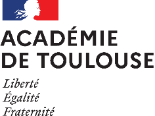 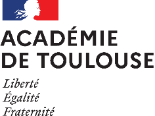 Réalisation du chef d’œuvre –  Certificat d’aptitude professionnelleRéalisation du chef d’œuvre –  Certificat d’aptitude professionnelleRéalisation du chef d’œuvre –  Certificat d’aptitude professionnelleRéalisation du chef d’œuvre –  Certificat d’aptitude professionnellePROPOSITION DE GRILLE D’ÉVALUATION DE L’ORAL DE PRÉSENTATION EN FIN DE CURSUS - SESSION 2022CONTRÔLE EN COURS DE FORMATIONRéférences : Arrêté du 28 novembre 2019 définissant les modalités d’évaluation du chef-d’œuvre prévue à l’examen du certificat d’aptitude professionnelle et circulaire du 20 février 2020PROPOSITION DE GRILLE D’ÉVALUATION DE L’ORAL DE PRÉSENTATION EN FIN DE CURSUS - SESSION 2022CONTRÔLE EN COURS DE FORMATIONRéférences : Arrêté du 28 novembre 2019 définissant les modalités d’évaluation du chef-d’œuvre prévue à l’examen du certificat d’aptitude professionnelle et circulaire du 20 février 2020PROPOSITION DE GRILLE D’ÉVALUATION DE L’ORAL DE PRÉSENTATION EN FIN DE CURSUS - SESSION 2022CONTRÔLE EN COURS DE FORMATIONRéférences : Arrêté du 28 novembre 2019 définissant les modalités d’évaluation du chef-d’œuvre prévue à l’examen du certificat d’aptitude professionnelle et circulaire du 20 février 2020PROPOSITION DE GRILLE D’ÉVALUATION DE L’ORAL DE PRÉSENTATION EN FIN DE CURSUS - SESSION 2022CONTRÔLE EN COURS DE FORMATIONRéférences : Arrêté du 28 novembre 2019 définissant les modalités d’évaluation du chef-d’œuvre prévue à l’examen du certificat d’aptitude professionnelle et circulaire du 20 février 2020PROPOSITION DE GRILLE D’ÉVALUATION DE L’ORAL DE PRÉSENTATION EN FIN DE CURSUS - SESSION 2022CONTRÔLE EN COURS DE FORMATIONRéférences : Arrêté du 28 novembre 2019 définissant les modalités d’évaluation du chef-d’œuvre prévue à l’examen du certificat d’aptitude professionnelle et circulaire du 20 février 2020EVALUATION ORALEEVALUATION ORALEEVALUATION ORALEEVALUATION ORALEEVALUATION ORALEÉtablissement de formatio :Établissement de formatio :Établissement de formatio :Date de l’évaluation :Date de l’évaluation :ELEVE/APPRENTIELEVE/APPRENTIELEVE/APPRENTIELEVE/APPRENTIELEVE/APPRENTINom :Prénom(s) :Nom :Prénom(s) :Spécialité du CAP préparé :Spécialité du CAP préparé :Spécialité du CAP préparé :EVALUATION DU CHEF D’OEUVRE EVALUATION DU CHEF D’OEUVRE EVALUATION DU CHEF D’OEUVRE EVALUATION DU CHEF D’OEUVRE EVALUATION DU CHEF D’OEUVRE Intitulé du chef d’œuvre présenté :Intitulé du chef d’œuvre présenté :Intitulé du chef d’œuvre présenté :Intitulé du chef d’œuvre présenté :Intitulé du chef d’œuvre présenté :⬜   Projet collectif      	 		ou             		⬜   Projet individuel⬜   Projet collectif      	 		ou             		⬜   Projet individuel⬜   Projet collectif      	 		ou             		⬜   Projet individuel⬜   Projet collectif      	 		ou             		⬜   Projet individuel⬜   Projet collectif      	 		ou             		⬜   Projet individuelAppréciation justifiant du degré de maîtrise des compétences :Appréciation justifiant du degré de maîtrise des compétences :Appréciation justifiant du degré de maîtrise des compétences :Appréciation justifiant du degré de maîtrise des compétences :Report de la note sur 20…../20COMPOSITION DE LA COMMISSION D’ÉVALUATION 1COMPOSITION DE LA COMMISSION D’ÉVALUATION 1COMPOSITION DE LA COMMISSION D’ÉVALUATION 1COMPOSITION DE LA COMMISSION D’ÉVALUATION 1COMPOSITION DE LA COMMISSION D’ÉVALUATION 1Nom PrénomDiscipline enseignéeDiscipline enseignéeDiscipline enseignéeSignatureCapacités/AptitudesCapacités/AptitudesCritères d’évaluationNMIMMBM1Capacité à relater la démarche utilisée pour conduire à la réalisation du chef-d’œuvre : objectifs, étapes, acteurs et partenaires, part individuelle investie dans le projet Hiérarchisation correcte des informations délivrées pour introduire le sujet1Capacité à relater la démarche utilisée pour conduire à la réalisation du chef-d’œuvre : objectifs, étapes, acteurs et partenaires, part individuelle investie dans le projet Clarté de la présentation et la pertinence des termes utilisés1Capacité à relater la démarche utilisée pour conduire à la réalisation du chef-d’œuvre : objectifs, étapes, acteurs et partenaires, part individuelle investie dans le projet Respect des consignes données sur le contenu exigé de la présentation1Capacité à relater la démarche utilisée pour conduire à la réalisation du chef-d’œuvre : objectifs, étapes, acteurs et partenaires, part individuelle investie dans le projet Identification claire, précise et restituée objectivement des points suivants : objectifs du projet, étapes, acteurs, part individuelle investie dans le projet2Aptitude à apprécier les points forts et les points faibles du chef-d’œuvre et de la démarche adoptée.Identification des difficultés rencontrées et de la manière dont elles ont été dépassées ou non2Aptitude à apprécier les points forts et les points faibles du chef-d’œuvre et de la démarche adoptée.Mise en avant des aspects positifs ou présentant des difficultés rencontrées au long du projet3Aptitude à faire ressortir la valeur ou l’intérêt que présente son chef-d’œuvre.Émission d’un avis ou ressenti personnel sur le chef-d’œuvre entrepris3Aptitude à faire ressortir la valeur ou l’intérêt que présente son chef-d’œuvre.Mise en exergue de la pertinence du chef-d’œuvre par rapport à la filière métier du candidat4Capacité à relater la démarche utilisée pour conduire à la réalisation du chef-d’œuvre : objectifs, étapes, acteurs et partenaires, part individuelle investie dans le projet Écoute et prise en compte des questions et remarques ; réactivitéNote proposée sur 20 Note proposée sur 20 Note proposée sur 20 